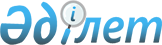 Шығыс Қазақстан облыстық мәслихатының 2018 жылғы 12 сәуірдегі № 19/220-VI "Шығыс Қазақстан облысының қоршаған ортаға теріс әсер еткені үшін төлемақы мөлшерлемелері туралы" шешіміне өзгерістер енгізу туралыШығыс Қазақстан облыстық мәслихатының 2023 жылғы 15 желтоқсандағы № 9/76-VIII шешімі. Шығыс Қазақстан облысының Әділет департаментінде 2023 жылғы 22 желтоқсанда № 8936-16 болып тіркелді
      Шығыс Қазақстан облыстық мәслихаты ШЕШТІ:
      1. Шығыс Қазақстан облыстық мәслихатының 2018 жылғы 12 сәуірдегі № 19/220-VI "Шығыс Қазақстан облысының қоршаған ортаға теріс әсер еткені үшін төлемақы мөлшерлемелері туралы" шешіміне (Нормативтік құқықтық актілерді мемлекеттік тіркеу тізілімінде № 5626 болып тіркелген) мынадай өзгерістер енгізілсін:
      көрсетілген шешімнің тақырыбы мынадай редакцияда жазылсын: 
      "Шығыс Қазақстан облысы бойынша қоршаған ортаға теріс әсер еткені үшін төлемақы мөлшерлемелерін көтеру туралы";
      1-тармақ келесі редакцияда жазылсын:
      "1. Шығыс Қазақстан облысы бойынша қоршаған ортаға теріс әсер еткені үшін төлемақы мөлшерлемелері 1-қосымшаға сәйкес көтерілсін.". 
      2. Осы шешім оның алғашқы ресми жарияланған күнінен кейін күнтізбелік он күн өткен соң қолданысқа енгізіледі.
					© 2012. Қазақстан Республикасы Әділет министрлігінің «Қазақстан Республикасының Заңнама және құқықтық ақпарат институты» ШЖҚ РМК
				
Д. Рыпаков
